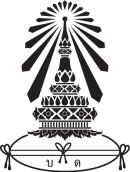 โรงเรียนบดินทรเดชา (สิงห์ สิงหเสนี) ประมวลรายวิชา (Course Syllabus)     รายวิชา 						รหัสวิชา    		   จำนวนหน่วยกิต       หน่วยกิต     กลุ่มสาระการเรียนรู้					ระดับชั้น ม.	     ภาคเรียนที่      ปีการศึกษา	         	      ครูผู้สอน					 								     เนื้อหารายวิชา(เขียนย่อจากคำอธิบายรายวิชา ไม่เกิน ๖ บรรทัด)     มาตรฐานการเรียนรู้ ตัวชี้วัด (รายวิชาพื้นฐาน) / ผลการเรียนรู้ (รายวิชาเพิ่มเติม)	รวม			  มาตรฐานการเรียนรู้ ตัวชี้วัด (รายวิชาพื้นฐาน) / ผลการเรียนรู้ (รายวิชาเพิ่มเติม)     หน่วยการเรียนรู้ 		หน่วยการเรียนรู้ที่ ๑	เรื่อง 							หน่วยการเรียนรู้ที่ ๒	เรื่อง 							หน่วยการเรียนรู้ที่ ๓	เรื่อง 							หน่วยการเรียนรู้ที่ ๔	เรื่อง 					หน่วยการเรียนรู้ที่ ๕	เรื่อง 							หน่วยการเรียนรู้ที่ ๖	เรื่อง 							หน่วยการเรียนรู้ที่ ๗	เรื่อง 							หน่วยการเรียนรู้ที่ ๘	(ระบุตามหน่วยการเรียนรู้ที่จัดการสอน)เนื้อหารายวิชารายสัปดาห์      วิธีการจัดการเรียนรู้ระบุวิธีการสอน เช่น บรรยายประกอบสื่อ ทำการทดลอง บทบาทสมมุติ ฯลฯรูปแบบการสอน เช่น บูรณาการ (PBL STEM โครงงาน สวนพฤษกศาสตร์โรงเรียน คุณธรรมจริยธรรม)การวัดผลและประเมินผลการจัดการเรียนรู้     รายชื่อหนังสือ เอกสารประกอบการสอน และเอกสารสำหรับศึกษาค้นคว้าเพิ่มเติม     การติดต่อครูผู้สอน (จำนวนหน้าของประมวลการสอน ไม่เกิน 3 หน้า)สัปดาห์ที่หน่วยการเรียนรู้หัวข้อการจัดการเรียนรู้หมายเหตุ๑๒๓๔๕๖๗๘๙๑๐๑๑๑๒๑๓๑๔๑๕๑๖๑๗๑๘๑๙๒๐สอบปลายภาคเรียน ๒ / ๒๕๖๓สอบปลายภาคเรียน ๒ / ๒๕๖๓สอบปลายภาคเรียน ๒ / ๒๕๖๓หน่วยการเรียนรู้ที่/ชื่อหน่วยการเรียนรู้รายการวัดผลประเภทงานเดี่ยว/คู่/กลุ่มการแบ่งสัดส่วนคะแนนการแบ่งสัดส่วนคะแนนการแบ่งสัดส่วนคะแนนการแบ่งสัดส่วนคะแนนการแบ่งสัดส่วนคะแนนหน่วยการเรียนรู้ที่/ชื่อหน่วยการเรียนรู้รายการวัดผลประเภทงานเดี่ยว/คู่/กลุ่มก่อนกลางภาควัดผลกลางภาคหลังกลางภาควัดผลปลายภาครวมเดี่ยวคู่กลุ่มรวม๑๐๐